SCHOOL:(+ VAT for Academies/Free Schools and organisations outside of the Bradford LEA)Please tick if you require any of the services below and we will contact you directly.□   Music Advice & Training (including Early Years)         □    Music Workshops    By completing this form you are committing to the charges and associated costs overleaf for the academic year 2017-2018 and accept the terms outlined in the service package.Full details of this package can be found on: http://bso.bradford.gov.uk/Schools/CMSPage.aspx?mid=2164 *Purchase Order Number: _________________________*School start time: ________ finish time: ________ Lunch start time: ________ finish time:________*Headteacher Name:………………………………..Headteacher Signature:………….……………………………...…*Music Co-ordinator Name:………………………… Music Co-ordinator email:……………….………………………Is there a Plan for Music in your school/Action Development Plan?		Yes/No*School postcode: ………………………*School Form Entry: …………...…*Date:…………………………*Please complete all sections marked with an asterisk and return no later than 31 March 2017.NB If your school has plans to turn into an academy/free school/trust school then any music and art provision booking will transfer to the new school at current prevailing rates until the end of the academic year unless you inform us otherwise.                             Music & Arts Service Fairfax Learning & Development Centre, Flockton Road, Bradford, BD4 7RYTel: 01274 434970 Fax: 01274 408335Instrumental/Vocal Teaching – PrimarySEPTEMBER 2017 – JULY 2018INSTRUMENTAL & VOCAL (small group teaching)All provision is based on *30 weeks per academic year. (*This allows for staff sickness, training and events)To purchase instrumental/vocal teaching please complete the table below indicating the amount of time required.  The minimum visit per discipline is 40 minutes and may be increased in multiples of 10 minutes. All provision is based on 30 weeks per academic year.INSTRUMENTAL & VOCAL (small group teaching)All provision is based on *30 weeks per academic year. (*This allows for staff sickness, training and events)To purchase instrumental/vocal teaching please complete the table below indicating the amount of time required.  The minimum visit per discipline is 40 minutes and may be increased in multiples of 10 minutes. All provision is based on 30 weeks per academic year.INSTRUMENTAL & VOCAL (small group teaching)All provision is based on *30 weeks per academic year. (*This allows for staff sickness, training and events)To purchase instrumental/vocal teaching please complete the table below indicating the amount of time required.  The minimum visit per discipline is 40 minutes and may be increased in multiples of 10 minutes. All provision is based on 30 weeks per academic year.INSTRUMENTAL & VOCAL (small group teaching)All provision is based on *30 weeks per academic year. (*This allows for staff sickness, training and events)To purchase instrumental/vocal teaching please complete the table below indicating the amount of time required.  The minimum visit per discipline is 40 minutes and may be increased in multiples of 10 minutes. All provision is based on 30 weeks per academic year.The cost is £540 per term per hour. The cost is £540 per term per hour. The cost is £540 per term per hour. The cost is £540 per term per hour. DisciplineWeekly Hours/Mins e.g 1hr 40 minDisciplineWeekly Hours/Mins e.g 1hr 40 minBrassRecorderGuitarStringsKeyboardVocal Percussion (Kit)WoodwindSchool Band/Orchestra/Choir or whole class singing/ Percussion Group - Charged at £540 for 45 minutes rehearsal time School Band/Orchestra/Choir or whole class singing/ Percussion Group - Charged at £540 for 45 minutes rehearsal time School Band/Orchestra/Choir or whole class singing/ Percussion Group - Charged at £540 for 45 minutes rehearsal time Instrument orders     As required, subject to availability to support this teaching only – please see website order form.Instrument orders     As required, subject to availability to support this teaching only – please see website order form.Instrument orders     As required, subject to availability to support this teaching only – please see website order form.MUSIC CURRICULUM SUPPORTMUSIC CURRICULUM SUPPORTMUSIC CURRICULUM SUPPORTMUSIC CURRICULUM SUPPORTMUSIC CURRICULUM SUPPORT30 sessions over an academic yearAM sessions per week £2553 termly/£7659 pa PM sessions per week£2182 termly/£6546 pa PM sessions per week£2182 termly/£6546 pa Total sessions(number) per weekNo. of AM/PM sessions required ie. 2 afternoonsTEAM TEACHING – Please tick if requiredTEAM TEACHING – Please tick if requiredTEAM TEACHING – Please tick if requiredTEAM TEACHING – Please tick if requiredTEAM TEACHING – Please tick if requiredCost per half term block - £1200 for a morning or afternoonCost per half term block - £1200 for a morning or afternoonCost per half term block - £1200 for a morning or afternoonCost per half term block if part of a cluster - £1000 for a morning or afternoonCost per half term block if part of a cluster - £1000 for a morning or afternoonCost per half term block if part of a cluster - £1000 for a morning or afternoonPIANIST SUPPORTPIANIST SUPPORTPIANIST SUPPORTPIANIST SUPPORTPIANIST SUPPORT£29.50 per hour£29.50 per hour£29.50 per hourNumber of Hours RequiredNumber of Hours RequiredPianist SupportPianist SupportPianist Support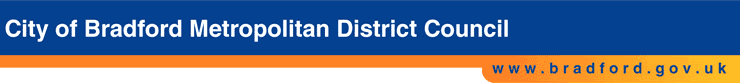 